Complete the numbers lines using physical resources (such as cubes or numicon) or use a number line/square to help you.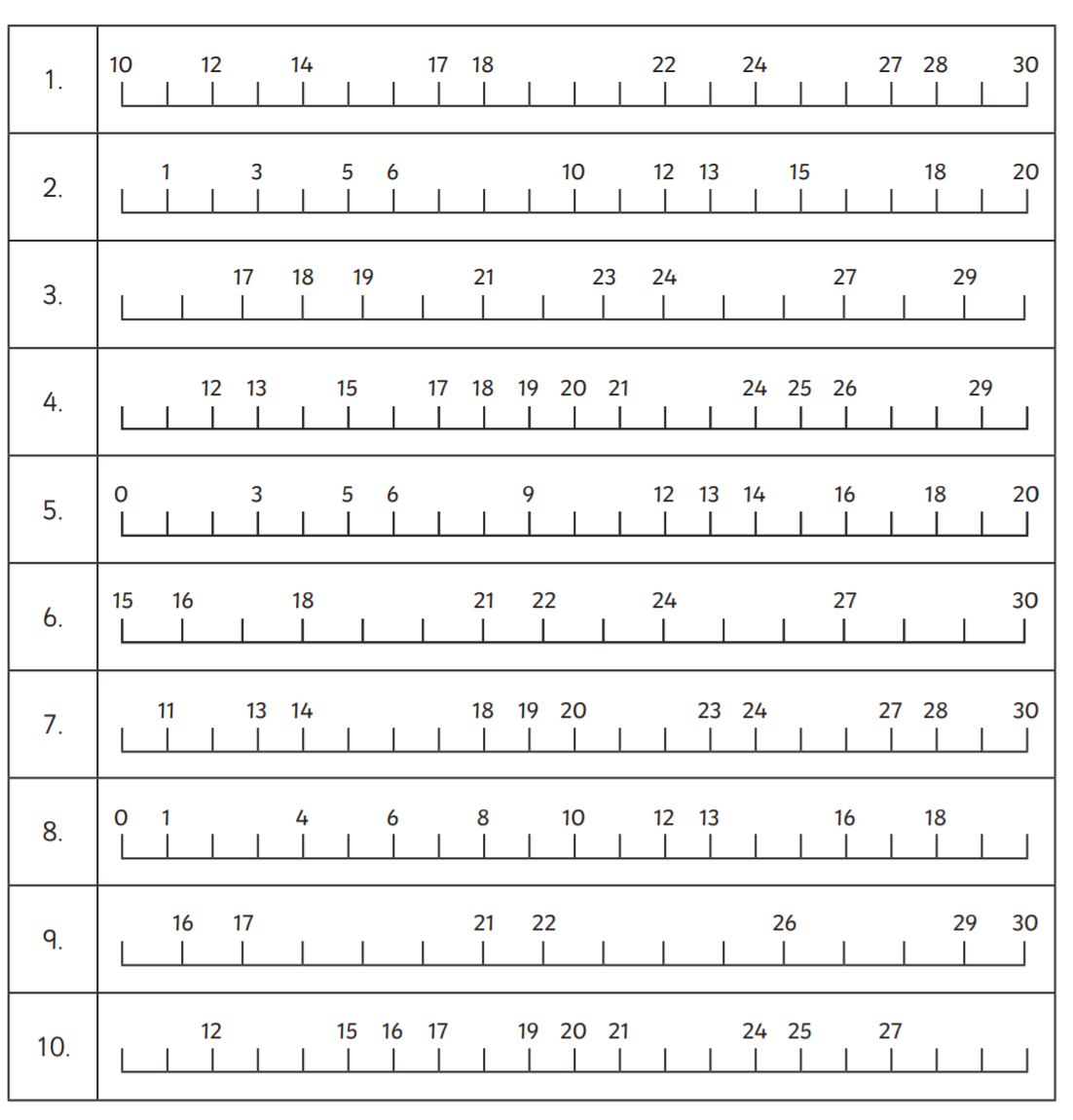 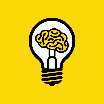 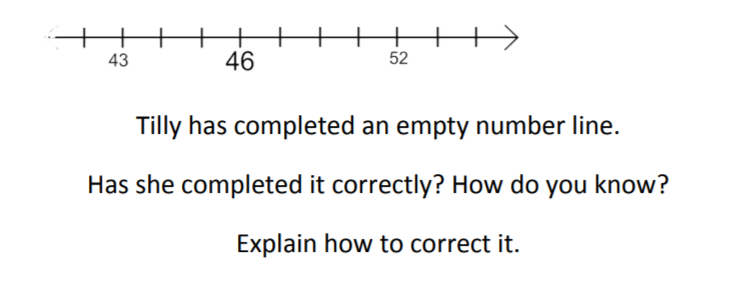 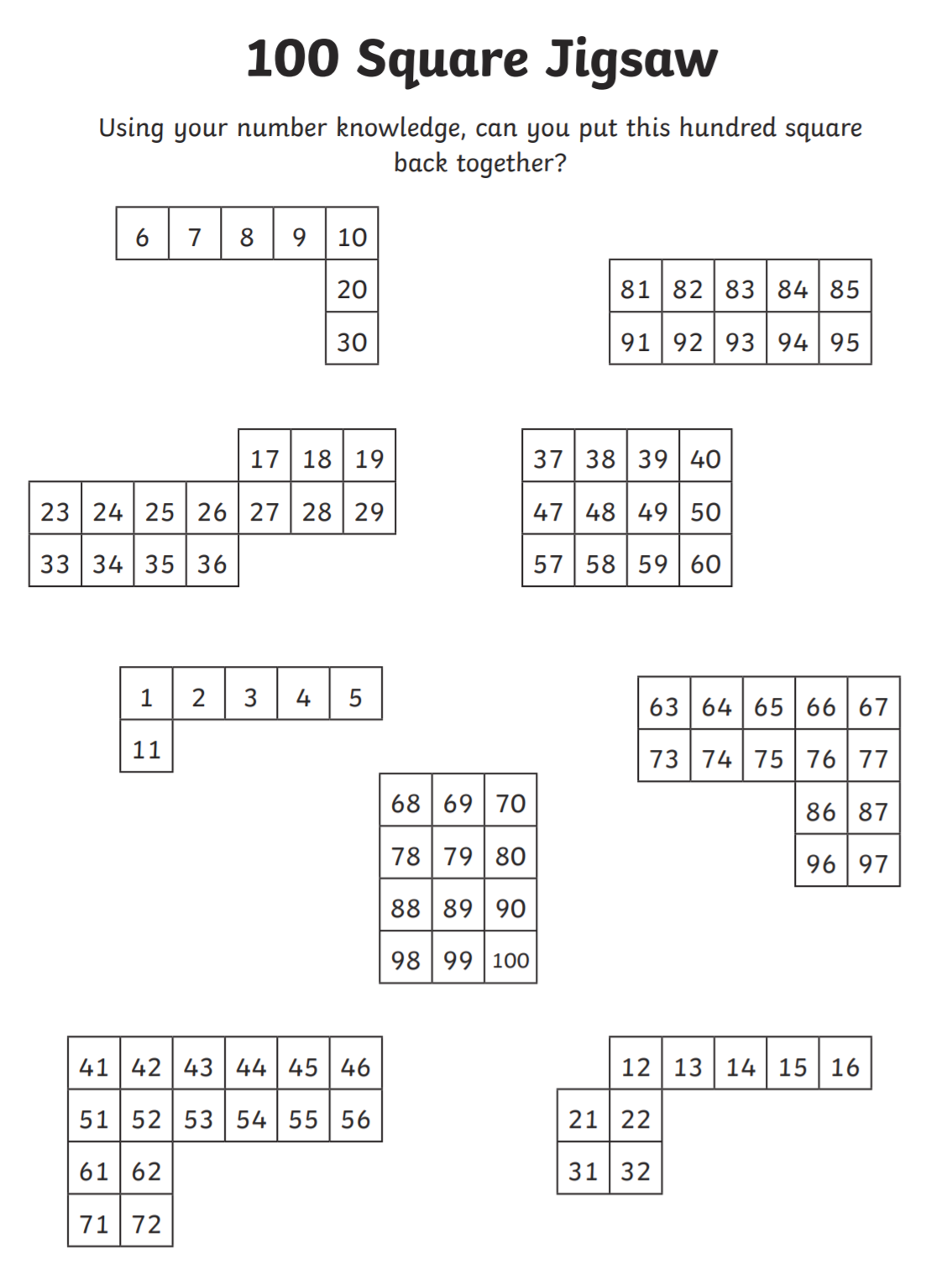 